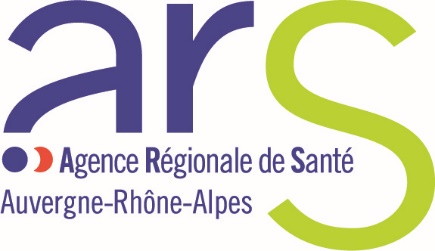 DOSSIER DE DEMANDED’AUTORISATION DE LIEU DE RECHERCHESA adresser à :Monsieur le directeur de l’Agence Régionale de Santé Auvergne Rhône AlpesDirection de l’Offre de SoinsEtablissement demandeurContact ARSPour toute question  :	ars-ara-lieux-de-recherche@ars.sante.frNécessité d’une autorisation de lieu de recherche :S’il a été répondu « oui » à l’un des items au minimum, un dossier de demande d’autorisation de lieu de recherches doit être déposé.Type d’autorisationLa demande d’autorisation concerne un lieu destiné à accueillir :Le demandeur du projet de lieu de recherche doit faire figurer de façon claire et exhaustive dans le dossier les informations demandées ci-dessous dans une police différente pour une meilleure lisibilité.L’Agence Régionale de Santé se réserve le droit de demander des pièces complémentaires après le dépôt du dossier afin d’affiner les informations recueillies. 17 ANNEXES sont à transmettre à l’ARS via la plateforme démarches simplifiées. https://www.demarches-simplifiees.frRenseignements administratifs relatifs au lieu de rechercheLocalisation précise dans l’établissement (bâtiment, étage, et, le cas échéant, pièces)Coordonnées du service
téléphone :
télécopie :
courriel :Jours et heures d’ouverture du lieu de rechercheType d’activités (consultations, hospitalisations complètes et/ou ambulatoires)Objet de la demande d’autorisation : Première autorisation Renouvellement d’autorisation (renseigner l’ancien arrêté d’autorisation le cas échéant).Nature des recherches envisagéesVos recherches portent-elles sur l’un des produits suivants ? Préciser si besoin le type de recherches sur le médicament :Description générale du type de recherches envisagées sur le lieu (nécessaire pour l’étude de votre dossier par les inspecteurs spécialisés éventuels) : ANNEXE 1 : Convention établie avec le pharmacologue pour toutes les recherches portant sur le médicament (modèle disponible en annexe)Personnes concernéesNota bene : l’article R1121-10 du Code de la Santé Publique dispose que lorsque la recherche porte sur des personnes malades dont l’état nécessite une hospitalisation, la recherche ne peut avoir lieu en dehors d’un établissement de santé. Aménagement et hygiène des locauxDescription des locauxANNEXE 2 : Plan de masse ANNEXE 3 : Plan simplifié coté de tous les locaux concernés par la demande, en spécifiant les aménagements cités infra (accueil, hôtellerie, hygiène, conditionnement, PUI)Ou préciser l’affectation et l’organisation des différents locaux dédiés :à l’accueil et à la prise en charge des participants aux recherches biomédicales ;à l’hôtellerie (préparation des repas, restauration, détente) ;au stockage des médicaments expérimentaux et produits expérimentaux nécessaires à la recherche (local fermant à clé) ;au recueil, à la protection et à l’archivage des données ;à l’hygiène (notamment les unités ménagères) ;aux activités de recueil, de préparation et de conservation des échantillons biologiques ;au conditionnement et à l’étiquetage des médicaments expérimentaux.Capacité d’accueil et d’évacuationNombre de lits et places des lieux d’hospitalisation des personnes impliquées par les recherches ainsi que leur localisation : (le cas échéant, le nombre de lits et places servant exclusivement à la recherche)ANNEXE 4: Plan simplifié, en spécifiant l’adéquation des locaux avec une évacuation immédiate des participants en vue d’une prise en charge par un service approprié ou tout autre document faisant état des procédures d’évacuation.Sécurité des locaux ANNEXE 5: Plan de sécurisation d’établissement (pour les établissements de santé) ou tout autre document précisant les système de sécurisation des accès et de protection contre l’incendie et l’adéquation des locaux à l’accès des personnes handicapées et/ou mineuresHygiène des locaux ANNEXE 6 : Rapport de l’équipe opérationnelle d’hygiène sur les locaux du lieu de recherche Ou préciser les mesures d’hygiène prises dans les locaux dédiés à la recherche notamment : -L’élimination des déchets -La prévention des infections nosocomiales Equipement, recueil, préparation et conservation des produits et échantillonsEquipementANNEXE 7 : Liste descriptive précise des équipements consacrés à la recherche Ou description des équipements consacrés à la recherche notamment :1° Equipements spécifiques dédiés au recueil, à la préparation et à la conservation des prélèvements : centrifugeuse, réfrigérateur, congélateur... ;
2° Matériels destinés à assurer la sécurité des personnes ;
3° Matériels potentiellement dangereux en cas de dérèglement ou du fait de leur nature propre ;
4° Matériels utilisés pour le stockage et la préparation des aliments ;
5° Matériels utilisés pour le stockage et la conservation des médicaments expérimentaux et produits nécessaires à la recherche ;
6° Equipements, notamment informatiques, permettant le recueil, la conservation, la protection et l'archivage des données et connexion internet permettant l'accès au fichier national des personnes qui se prêtent à des recherches biomédicales ;
7° Installations ou équipements facilitant l'accessibilité des personnes handicapées ;
8° Le cas échéant, équipements et installations spécifiques pour les mineurs (dispositifs médicaux, portes, toilettes...) ;
9° Equipements permettant la continuité de l'alimentation électrique (groupe électrogène, onduleur...) ;
10° Système de chauffage, de rafraîchissement des locaux, de climatisation... ;
11° Equipements de communication interne (bip, téléphone, fax...) ;
13° Le cas échéant, réseau de distribution des fluides médicaux.Maintenance et contrôles qualitéPréciser le nom du responsable de la maintenance de l’ensemble des équipements et du lieu de recherche : ANNEXE 8 : Convention avec le biologiste (modèle disponible en annexe)Ou tout document faisant état des activités de recueil, de préparation et de conservation des échantillons biologiques.Aspect pharmaceutique ANNEXE 9 : Convention avec le pharmacien responsable des médicaments et dispositifs médicaux stériles utilisés par le lieu de recherche (ou les conventions le cas échant) (modèle disponible en annexe) et Inscription à l’ordre national des pharmaciens (pour les établissements sans PUI).ANNEXE 10: Dernier arrêté d’autorisation de la Pharmacie à usage intérieur (PUI) le cas échéantPréciser :Nom du pharmacien gérant de la PUI et coordonnées (tel, mail)Nom du pharmacien référent pour les RIPH le cas échéant, et coordonnées (tel, mail)Moyens dédiés à la gestion des médicaments expérimentaux ou auxiliaires définis à l’article L.5121-1-1 CSP: Locaux : description succincte de l’aménagement, accès sécuriséEquipements : liste et description succincte (dispositifs de surveillance et d’alarme)Moyens humainsCas particuliers : Si les RIPH pratiquées dans le lieu impliquent pour la PUI la réalisation de l’une des activités suivantes, mentionnée(s) à l’article R.5126-9 du Code de la Santé Publique : la préparation de doses à administrer […] des médicaments expérimentaux ou auxiliaires définis à l'article L. 5121-1-1 ;la préparation des médicaments expérimentaux ;la réalisation des préparations rendues nécessaires par les recherches impliquant la personne humaine mentionnées à l'article L. 5126-7 ;la reconstitution de spécialités pharmaceutiques, y compris celle concernant les médicaments de thérapie innovante […], et celle concernant les médicaments expérimentaux de thérapie innovante ;L'importation de médicaments expérimentaux ;S’assurer que la description des moyens matériels humains et organisationnels couvre ces activitésS’assurer que l’arrêté d’autorisation de la PUI couvre ces activitésNota bene : période transitoireUne PUI exerçant à la date de publication du décret du 21 mai 2019 des activités comportant des risques particuliers (activité 2 à 5 ci-dessus), peut les poursuivre jusqu’au 31 décembre 2022. Après cette date, la PUI devra disposer d’une autorisation spécifique pour exercer ces activités Pour toute question sur ce point, s’adresser à : ars-ara-dos-pharmacie@ars.sante.frPersonnels affectés au lieu de recherchePrécisez le nombre, la qualité, la formation et les modalités d’organisation des différents personnels affectés au lieu de recherchePraticiens (titre, noms, spécialité)Cadres de santé (nom, fonction)IDE Recherche (nom)Coordonnateur d’études cliniques (nom)Attachés de recherche clinique (nom)IDE (nombre)AS (nombre)Autres (technicien de laboratoire, kinésithérapeute, diététicien, psychologue, etc.)ANNEXE 11 : Organisation du personnel-Organigramme des professionnels-Tableau organisationnel des soins IDE/ASH, jour/nuit et week-end, sur une semaine-Tableau de gardes pour permanence médicale ANNEXE 12 : Description quantitative et qualitative du personnel précisant le nom, la qualité et la durée de travail (équivalent temps plein, ETP) des professionnels de santé médicaux, attachés de recherche clinique (ARC) et personnes à compétence particulière, affectés sur le lieu de recherche (modèle disponible en annexe)Accueil, surveillance et soins d’urgenceInformation et recueil de consentementPréciser :les modalités d’information des personnes (document résumé, carte contact) ;les conditions de recueil du consentement éclairé.ANNEXE 13 : Modèle de document d’information et de consentement des personnes Organisation de la surveillance et de la continuité de la prise en chargePréciser :Les effectifs présents (maximum et minimum) lorsque l’essai est en cours en personnel médical et non médical ;Les modalités de surveillance en cas d’hospitalisation complète et de permanence des soins, notamment les nuits, week-end et jours fériés, en précisant, pour les médecins, s’il s’agit d’une garde sur site ou d’un système d’astreinte.Organisation de la prise en charge en cas d’urgenceANNEXE 14 : Convention signée entre le responsable du lieu de recherche et le responsable du SAMU. (modèle disponible en annexe)ANNEXE 15 : Procédure de prise en charge de l’urgence (système d’alarme, chariots d’urgence et malette de réanimation, équipement de communication et d’alerte en cas d’urgence).Ou préciser Les services de soins d’urgence ou de réanimation auquel il pourra être fait appel en cas d’urgence :Intitulé du service :Nom du chef de service :Coordonnées précises du service de soins :Localisation par rapport au lieu de recherche :Délai maximum d’intervention :Modalités de transport :Signaler toutes compétences particulières des professionnels de santé et du personnel permanent dans le domaine de la gestion des cas d'urgence ainsi que le matériel dédié (chariot d’urgence…).Système de management de la qualitéSignalement des événements indésirables gravesANNEXE 16 : Procédure de signalement des évènements indésirables graveConservation et confidentialité des informations liées à la rechercheANNEXE 17 : Procédure de conservation et confidentialité des informations liées à la recherche et aux personnes qui s’y prêtentOu préciser :les modalités d’accès au fichier national des personnes qui se prêtent à des recherches les modalités de recueil,  protection, conservation et archivage des données (sur support papier ou informatiques)Lieu de recherches :Intitulé :Responsable (nom, qualité et fonction) :Etablissement :Intitulé :Adresse :Code postal / ville :Direction :Directeur :Téléphone :Télécopie :Courriel :Responsable du lieu de recherche :Téléphone :Télécopie :Courriel :La demande d’autorisation de lieu de recherche correspond au(x) motif(s) suivant(s) :La demande d’autorisation de lieu de recherche correspond au(x) motif(s) suivant(s) :OuiNonLes recherches comportent une première administration d’un médicament  à l’hommeLes recherches comportent une première administration d’un médicament  à l’hommeLes recherches comportent une intervention à risque non négligeable  sur la personne humaine ou portent sur un médicament à usage humainEt sont réalisées en dehors d’un lieu de soin Les recherches comportent une intervention à risque non négligeable  sur la personne humaine ou portent sur un médicament à usage humainEt nécessitent des actes non habituellement pratiqués dans le cadre de l’activité du lieu de soinsLes recherches comportent une intervention à risque non négligeable  sur la personne humaine ou portent sur un médicament à usage humainEt concernent des personnes présentant une condition clinique distincte de celles pour lesquelles le service a compétence des essais cliniques de 1ère administration à l'homme d’un médicamentVotre autorisation sera valide 3 ans d'autres recherches de type 1°Votre autorisation sera valide 7 ansOuiNonMédicamentsMédicaments de thérapie innovante OGMBiomatériaux et dispositifs médicauxOrganes, tissus, cellules d'origine humaine ou animaleProduits cellulaires à finalité thérapeutique OuiNonEssais de phase 1 : utilisation de principes actifs nouveaux administrés pour la première fois à l’hommeEssais de phase 2 (dose déterminée) : essais de toxicité, efficacité.Essais de phase 3 : comparaison d’une stratégie A/B, développement de nouvelles indications thérapeutiques.OuiNonVolontaires sainsVolontaires maladesMajeurs (> 18 ans)Mineurs ayant plus de 15 ans et 3 mois Mineurs ayant moins de 15 ans et 3 moisAge minimumAge maximum